Fakultas (Faculty)				: TeknikProgram Studi (Study Program)			: Teknik Elektro			            Jenjang (Grade)	: S1Mata Kuliah (Course)				: Fisika Listrik Magnet / Praktikum		SKS (Credit)		: 3 sks         Semester (Semester) :  1 Kode Mata Kuliah (Code)    			: 1721257	            		         	Sertifikasi (Certification)            ya (yes )       ✓ Tidak (No) Mata Kuliah Prasyarat (Prerequisite) 		:  -								Dosen Koordinator (Coordinator)		:  Ir. Nina Paramyta IS, MTDosen Pengampu (Lecturer)			:  Muhamad Ariandi, M.Kom			  Tim (Team)                   ✔ Mandiri (Personal)Capaian Pembelajaran Mata Kuliah (Course Learning Outcomes) 	: Deskripsi Singkat Mata KuliahFisika Mekanika merupakan matakuliah wajib Program Studi Teknik Elektro yang diselenggarakan secara luring (offline) dan daring (online). Perkuliahan ini adalah proses pemanfaatan matematika sebagai salah satu sarana dalam menyelesaikan masalah yang berkaitan dengan kelistrikan. Mata  Kuliah Fisika Listrik Magnet bertujuan  memberikan  pemahaman dan  kemampuan berpikir shopisticated (daya  analisis  yang  sistematis) kepada mahasiswa mengenai dasar-dasar listrik dan magnet, penerapan-penerapan hukum fisika dalam bidang keteknikan dan  merumuskan  suatu  karya  inovatif (desain) terkait hukum-hukum  fisika.  Hukum-hukum  fisika  tersebut  tercakup  pada  materi-materi  fisika, secara lebih spesifik, matakuliah ini diawali dengan Elektrostatika (Hukum Coulumb dan Hukum Gauss), Potensial Listrik, Listrik Arus Searah, Kapasitor dan Kapasitansi, Arus dan Hambatan, Medan Magnet, Medan Magnet Akibat Arus Listrik, Induksi dan Induktansi, Persamaan Maxwell, Gelombang EM, Interferensi, Difraksi, dan  Fisika Modern. Materi – materi ini memberikan landscape konteks terhadap matakuliah secara keseluruhan. Topik bahasan berikutnya adalah menerapkan materi perkulihana ini untuk menyelesaikan masalah yang berhubungan dengan kelistrikan. Mata kuliah ini dilaksanakan sesuai teori konstruktivisme,   dimana   mahasiswa   membangun   informasinya   sendiri berdasarkan pengetahuan awal dan pengalamannya Sehingga pengetahuan tidak sekedar dipindahkan oleh dosen,   tetapi   harus   dibangun   dan dimunculkan  sendiri  oleh  siswa  agar  dapat  berinteraksi  dengan  informasi yang ada, dalam mata kuliah ini juga dilaksanakan metode pembelajaran Student Centered Learning (SCL) yang berusaha melibatkan mahasiswa agar aktif dalam pembuatan tugas pribadi/kelompok, diskusi, sharing dan presentasi di kelas. Mahasiswa akan mengerjakan sebuah project berkelompok yang bertujuan mencari gagasan solusi terhadap problem yang diberikan. Tiap project dirancang untuk mengakomodasi bahan-bahan kajian yang diperlukan untuk mewujudkan capaian-capaian pembelajaran yang telah ditentukan.Mahasiswa diajak masuk ke dunia nyata dan diekspos ke problem-problem kelistrikkan. Berbekal dengan system thinking dan critical thinking sebagai tools, mereka diminta untuk memberikan gagasan solusi terhadap problem-problem tersebut. Untuk memberikan pengalaman belajar yang lebih bermakna, kuliah Fisika Mekanika dikemas dalam bentuk project-based learning dengan pendekatan kolaboratif multidisipliner. Luaran dari matakuliah ini adalah dapat mengaplikasikan fisika untuk menyelesaikan masalah kelistrikan dilingkungannya.Bahan Kajian / Materi Pembelajaran :Elektrostatika (Hukum Coulumb dan Hukum Gauss)Potensial ListrikListrik Arus SearahKapasitor dan KapasitansiArus dan HambatanMedan MagnetMedan Magnet Akibat Arus ListrikInduksi dan InduktansiPersamaan MaxwellGelombang EMInterferensiDifraksiFisika ModernMetode Penilaian dan Kaitan dengan CPMK Implementasi Pembelajaran Mingguan (Implementation Process of weekly learning time) Pengalaman Belajar Mahasiswa (Student Learning Experiences) 	Latihan soal, Diskusi, TestKriteria dan Bobot Penilaian (Criteria and Evaluation) Kriteria PenilaianTugas	= 15%Kuis	= 15%UTS/MID	= 30%UAS	= 40%Bobot penilaian≥ 85	= A≥ 70 s.d < 85	= B≥ 60 s.d < 70	= C≥ 50 s.d < 60	= D< 50      	= EBuku Sumber (References) Nowikow, I. and Heimbecker, B. 2001. Physics: concepts and connections: Book 1. Toronto, Canada: Irwin Publ., pp.1-720. Heimbecker, B., Nowikow, I., Howes, C. T., Mantha, J., Smith, B. P., van Bemmel, H. M. 2002. Physics: concepts and connections: Book 2. Toronto, Canada: Irwin Publ., pp.1-816. Serway, R. A. 2005. College Physics. Belmont, US: Thomson-Learning Publ., pp.1-1058. Abdullah, M. 2017. Fisika Dasar II. E-book. Tidak dipublikasikan. pp. 1-917.Fakultas (Faculty)		: TeknikProgram Studi (Study Program)	: Teknik ElektroJenjang (Grade) 		: S1Mata Kuliah (Course)		: Fisika Mekanika / PraktikumKode Mata Kuliah (Code)    		: 1721156SKS (Credit)		: 3 sksSemester (Semester)		: 1Minggu ke- (Week)		: I		   Capaian Pembelajaran Mata Kuliah  (Course Learning Outcomes)Pada akhir kuliah, mahasiswa/i diharapkan mampu :Mahasiswa mampu mendeskripskan gerak benda dan menerapkan Hukum Newton, Hukum Kekekalan Tenaga Mekanik dan Hukum Kekekalan Momentum dalam penyelesaikan masalah gerakan benda baik gerak linear maupun gerak lengkung / melingkar;Mahasiswa mampu menjelaskan fenomena getaran dan gelombang baik mekanik termasuk bunyi  ;Mahasiswa mampu menjelaskan dan mengaplikasikan konsep Usaha dan Energi dalam aplikasi teknik;Mahasiswa mampu menjelaskan dan mengaplikasikan konsep Osilasi dalam aplikasi Teknik.Capaian Pembelajaran Khusus (CPK-1) / Kompetensi Dasar (KD)        (Specific Learning Outcomes / Basic Competencies)Mahasiswa mampu :Memahami besaran dan satuan dalam menyelesaikan masalah fisika dalam kehidupan sehari-hari (B2)Menerapkan besaran fisika secara tepat untuk setiap kasus yang dihadapi dalam kehidupan sehari-hari (C2).Indikator (Indicator)•	Menyatakan gejala alam menjadi besaran yang dapat diukur, satuan, dan dimensinya•	Memisahkan besaran fisika menjadi besaran pokok dan turunan•	Mampu menentukan dimensi sebuah besaran fisika.Tujuan Pembelajaran (Learning Objectives)Mahasiswa mampu memahami besaran-besaran dan satuan sebagai dasar pengetahuan untuk mendukung mahasiswa dalam mempelajari berbagai bidang ilmu elektro.Substansi Kajian (Learning Substances) Mahasiswa mendapatkan penjelasan tentang materi Fisika Mekanika, Besaran, Satuan yang sering dipergunakan dalam menyelesaikan masalah pada bidang Teknik elektro.Tahapan Pembelajaran Materi Pembelajaran (Learning Material) Pendahuluan Besaran Fisika, Pengukuran dan Satuan, Posisi, Perpindahan, dan Jarak TempuhProses Evaluasi  (Evaluation Process)Memberikan pertanyaan sederhana yang berhubungan dengan materi yang diajarkanMemberikan penjelasan mengenai pertanyaan yang diajukanMemberikan  latihan soal untuk melihat tercapainya indikator pembelajaran materi tersebut.Referensi dan Pustaka (References)	 Douglas C. Giancoli,”Physics for Scientists and Engineers”, second edition, Prentice-Hall International Inc, 1988.Sutrisno,” Seri Fisika Dasar Gelombang dan Optik”, Penerbit ITB, 1982.Paul A. Tipler,” Fisika untuk Sains dan Teknik Jilid 1”, edisi 3, Erlangga, 1991.Abdullah Mikrajuddin,”Fisika Dasar I”, Institut Teknologi Bandung, 2016.Fakultas (Faculty)		: TeknikProgram Studi (Study Program)	: Teknik ElektroJenjang (Grade) 		: S1Mata Kuliah (Course)		: Fisika Mekanika / PraktikumKode Mata Kuliah (Code)    		: 1721156SKS (Credit)		: 3 sksSemester (Semester)		: 1Minggu ke- (Week)		: II - III		   Capaian Pembelajaran Mata Kuliah  Course Learning Outcomes)Pada akhir kuliah, mahasiswa/i diharapkan mampu :Mahasiswa mampu mendeskripskan gerak benda dan menerapkan Hukum Newton, Hukum Kekekalan Tenaga Mekanik dan Hukum Kekekalan Momentum dalam penyelesaikan masalah gerakan benda baik gerak linear maupun gerak lengkung / melingkar;;Mahasiswa mampu menjelaskan fenomena getaran dan gelombang baik mekanik termasuk bunyi ;Mahasiswa mampu menjelaskan dan mengaplikasikan konsep Usaha dan Energi dalam aplikasi teknik;Mahasiswa mampu menjelaskan dan mengaplikasikan konsep Osilasi dalam aplikasi TeknikCapaian Pembelajaran Khusus (CPK-1) / Kompetensi Dasar (KD)        (Specific Learning Outcomes / Basic Competencies)Mahasiswa mampu :Memahami definisi dari kinematika dan dapat menjelaskan teori dan aplikasi kinematika (C2).Menerapkan konsep penyelesaian gesekkan dan dinamika gerak melingkar. (C3)Indikator (Indicator)Ketepatan menjelaskan teori dinamika dan hukum newton.Ketepatan dalam menjelaskan aplikasi gesekan dan dinamika gerak partikelTujuan Pembelajaran (Learning Objectives)Mahasiswa mampu memahami konsep Hukum-hukum Newton, Gesekkan dan Gerak Melingkar sebagai dasar pengetahuan untuk mendukung mahasiswa dalam mempelajari berbagai bidang ilmu elektro.Substansi Kajian (Learning Substances) Mahasiswa mendapatkan penjelasan tentang materi Dinamika yang sering dipergunakan dalam menyelesaikan masalah pada bidang Teknik elektro.Tahapan Pembelajaran Materi Pembelajaran (Learning Material) Laju dan kerangka acuanSatuanVektor perpindahan dan kecepatan rata-rataPercepatan gerak dan percepatan konstanBenda jatuh bebasPercepatan bervariasi, analisis grafik dan penggunaan kalkulusHukum NewtonGaya GesekGaya SentripetalTekananProses Evaluasi  (Evaluation Process)Memberikan pertanyaan sederhana yang berhubungan dengan materi yang diajarkanMemberikan penjelasan mengenai pertanyaan yang diajukanMemberikan latihan soal untuk melihat tercapainya indikator pembelajaran materi tersebut.Referensi dan Pustaka (References)	 Douglas C. Giancoli,”Physics for Scientists and Engineers”, second edition, Prentice-Hall International Inc, 1988 Sutrisno,” Seri Fisika Dasar Gelombang dan Optik”, Penerbit ITB, 1982Paul A. Tipler,” Fisika untuk Sains dan Teknik Jilid 1”, edisi 3, Erlangga, 1991.Abdullah Mikrajuddin,”Fisika Dasar I”, Institut Teknologi Bandung, 2016. Fakultas (Faculty)		: TeknikProgram Studi (Study Program)	: Teknik ElektroJenjang (Grade) 		: S1Mata Kuliah (Course)		: Fisika MekanikaKode Mata Kuliah (Code)    		: 1721155SKS (Credit)		: 3 sksSemester (Semester)		: 1Minggu ke- (Week)		: IV		   Capaian Pembelajaran Mata Kuliah  (Course Learning Outcomes)Pada akhir kuliah, mahasiswa/i diharapkan mampu :Mahasiswa mampu mendeskripskan gerak benda dan menerapkan Hukum Newton, Hukum Kekekalan Tenaga Mekanik dan Hukum Kekekalan Momentum dalam penyelesaikan masalah gerakan benda baik gerak linear maupun gerak lengkung / melingkar;;Mahasiswa mampu menjelaskan fenomena getaran dan gelombang baik mekanik termasuk bunyi ;Mahasiswa mampu menjelaskan dan mengaplikasikan konsep Usaha dan Energi dalam aplikasi teknik;Mahasiswa mampu menjelaskan dan mengaplikasikan konsep Osilasi dalam aplikasi TeknikCapaian Pembelajaran Khusus (CPK-1) / Kompetensi Dasar (KD)	(Specific Learning Outcomes / Basic Competencies)Menerapkan konsep Besaran dan satuan, serta Kinematika dalam menyelesaikan tugas yang diberikan. (C2).Indikator (Indicator)	Ketepatan pemilihan metoda dan hukum fisika dalam menyelesaikan tugas / kuis yang diberikan.Tujuan Pembelajaran (Learning Objectives)Mahasiswa mampu menerapkan konsep Besaran dan satuan serta Dinamika dalam menyelesaikan tugas yang diberikan berkaitan dengan bidang ilmu elektro.Substansi Kajian (Learning Substances) Mahasiswa mendapatkan materi tugas / kuis di elearning mengenai bilangan riil, himpunan dan pertidaksamaan linier.Tahapan Pembelajaran Materi Pembelajaran (Learning Material) Materi yang telah diberikan pada pertemuan minggu I sampai dengan minggu III Proses Evaluasi (Evaluation Process)Memberikan pertanyaan dalam bentuk soal yang harus diselesaikan dalam waktu tertentu dan memberikan penilaian dari jawaban tersebut untuk melihat tercapainya indikator pembelajaran.Referensi dan Pustaka (References)	 Douglas C. Giancoli,”Physics for Scientists and Engineers”, second edition, Prentice-Hall International Inc, 1988 Sutrisno,” Seri Fisika Dasar Gelombang dan Optik”, Penerbit ITB, 1982Paul A. Tipler,” Fisika untuk Sains dan Teknik Jilid 1”, edisi 3, Erlangga, 1991.Abdullah Mikrajuddin,”Fisika Dasar I”, Institut Teknologi Bandung, 2016. Fakultas (Faculty)		: TeknikProgram Studi (Study Program)	: Teknik ElektroJenjang (Grade) 		: S1Mata Kuliah (Course)		: Fisika MekanikaKode Mata Kuliah (Code)    		: 1721155SKS (Credit)		: 3 sksSemester (Semester)		: 1Minggu ke- (Week)		: V & VI		   Capaian Pembelajaran Mata Kuliah  (Course Learning Outcomes)Pada akhir kuliah, mahasiswa/i diharapkan mampu :Mahasiswa mampu mendeskripskan gerak benda dan menerapkan Hukum Newton, Hukum Kekekalan Tenaga Mekanik dan Hukum Kekekalan Momentum dalam penyelesaikan masalah gerakan benda baik gerak linear maupun gerak lengkung / melingkar;;Mahasiswa mampu menjelaskan fenomena getaran dan gelombang baik mekanik termasuk bunyi ;Mahasiswa mampu menjelaskan dan mengaplikasikan konsep Usaha dan Energi dalam aplikasi teknik;Mahasiswa mampu menjelaskan dan mengaplikasikan konsep Osilasi dalam aplikasi TeknikCapaian Pembelajaran Khusus (CPK-1) / Kompetensi Dasar (KD)	(Specific Learning Outcomes / Basic Competencies)Mahasiswa mampu :Memahami definisi dan aplikasi dari hukum-hukum Newton (B3)Menerapkan konsep penyelesaian Hukum-hukum Newton. (C3)Menerapkan konsep penyelesaian gesekkan dan dinamika gerak melingkar (C3).Indikator (Indicator)	Ketepatan menerapkan konsep :Ketepatan pemilihan metoda dan hukum fisika dalam menyelesaikan tugas / kuis yang diberikan.Ketepatan dalam menjelaskan dan menyebutkan gerak dengan kecepatan konstan, benda jatuh bebas, dan percepatan bervariasi.Tujuan Pembelajaran (Learning Objectives)Mahasiswa mampu menerapkan konsep dari teori dan aplikasi Dinamika sebagai dasar pengetahuan untuk mendukung mahasiswa dalam dalam menyelesaikan masalah diberbagai bidang ilmu elektroSubstansi Kajian (Learning Substances) Mahasiswa mendapatkan penjelasan tentang materi Dinamika yang sering dipergunakan dalam menyelesaikan masalah pada bidang Teknik elektro.Tahapan Pembelajaran Materi Pembelajaran (Learning Material) GayaHukum newton ke-1MassaHukum newton ke-2Hukum newton ke-3Gaya berat dan normalAplikasi hukum-hukum newtonDinamika Gerak melingkarProses Evaluasi (Evaluation Process)Memberikan pertanyaan sederhana yang berhubungan dengan materi yang diajarkanMemberikan penjelasan mengenai pertanyaan yang diajukanMemberikan  latihan soal untuk melihat tercapainya indikator pembelajaran materi tersebut.Referensi dan Pustaka (References)	 Douglas C. Giancoli,”Physics for Scientists and Engineers”, second edition, Prentice-Hall International Inc, 1988 Sutrisno,” Seri Fisika Dasar Gelombang dan Optik”, Penerbit ITB, 1982Paul A. Tipler,” Fisika untuk Sains dan Teknik Jilid 1”, edisi 3, Erlangga, 1991.Abdullah Mikrajuddin,”Fisika Dasar I”, Institut Teknologi Bandung, 2016. Fakultas (Faculty)		: TeknikProgram Studi (Study Program)	: Teknik ElektroJenjang (Grade) 		: S1Mata Kuliah (Course)		: Fisika MekanikaKode Mata Kuliah (Code)    		: 1721155SKS (Credit)		: 3 sksSemester (Semester)		: 1Minggu ke- (Week)		: VII		   Capaian Pembelajaran Mata Kuliah  	(Course Learning Outcomes)Pada akhir kuliah, mahasiswa/i diharapkan mampu :Mahasiswa mampu mendeskripskan gerak benda dan menerapkan Hukum Newton, Hukum Kekekalan Tenaga Mekanik dan Hukum Kekekalan Momentum dalam penyelesaikan masalah gerakan benda baik gerak linear maupun gerak lengkung / melingkar;;Mahasiswa mampu menjelaskan fenomena getaran dan gelombang baik mekanik termasuk bunyi ;Mahasiswa mampu menjelaskan dan mengaplikasikan konsep Usaha dan Energi dalam aplikasi teknik;Mahasiswa mampu menjelaskan dan mengaplikasikan konsep Osilasi dalam aplikasi Teknik.Capaian Pembelajaran Khusus (CPK-1) / Kompetensi Dasar (KD)	(Specific Learning Outcomes / Basic Competencies)Mahasiswa mampu :Mampu mencari momentum partikel maupun sistem partikelMampu mencari kecepatan dan momentum berdasarkan kekekalan momentum Mempu menerapkan konsem dari hukum kekekalan momentum (C2. A3)Indikator (Indicator)	       Ketepatan penerapan konsep dalam mencari Kekekalan momentum.Tujuan Pembelajaran (Learning Objectives)Mahasiswa mampu menerapkan konsep Kekekalan Momentum sebagai dasar pengetahuan untuk mendukung mahasiswa dalam mempelajari berbagai bidang ilmu elektro.Substansi Kajian (Learning Substances) Mahasiswa mendapatkan penjelasan tentang materi Kekekalan Momentum yang sering dipergunakan dalam menyelesaikan masalah pada bidang Teknik elektro.Tahapan Pembelajaran Materi Pembelajaran (Learning Material) Pusat massa : Sistem partikel, lokasi pusat massa, pusat massa dan gerak translasiGaya dan momentum linier Kekekalan momentum linierTumbukan dan impulsKekekalan energi dan momentum dalam tumbukkan Proses Evaluasi  (Evaluation Process)Memberikan pertanyaan sederhana yang berhubungan dengan materi yang diajarkanMemberikan penjelasan mengenai pertanyaan yang diajukanMemberikan  latihan soal untuk melihat tercapainya indikator pembelajaran materi tersebut.Referensi dan Pustaka (References)	 Douglas C. Giancoli,”Physics for Scientists and Engineers”, second edition, Prentice-Hall International Inc, 1988 Sutrisno,” Seri Fisika Dasar Gelombang dan Optik”, Penerbit ITB, 1982Paul A. Tipler,” Fisika untuk Sains dan Teknik Jilid 1”, edisi 3, Erlangga, 1991.Abdullah Mikrajuddin,”Fisika Dasar I”, Institut Teknologi Bandung, 2016. Fakultas (Faculty)		: TeknikProgram Studi (Study Program)	: Teknik ElektroJenjang (Grade) 		: S1Mata Kuliah (Course)		: Fisika MekanikaKode Mata Kuliah (Code)    		: 1721155SKS (Credit)		: 3 sksSemester (Semester)		: 1Minggu ke- (Week)		: VIII		   Capaian Pembelajaran Mata Kuliah  (Course Learning Outcomes)Pada akhir kuliah, mahasiswa/i diharapkan mampu :Mahasiswa mampu mendeskripskan gerak benda dan menerapkan Hukum Newton, Hukum Kekekalan Tenaga Mekanik dan Hukum Kekekalan Momentum dalam penyelesaikan masalah gerakan benda baik gerak linear maupun gerak lengkung / melingkar;;Mahasiswa mampu menjelaskan fenomena getaran dan gelombang baik mekanik termasuk bunyi ;Mahasiswa mampu menjelaskan dan mengaplikasikan konsep Usaha dan Energi dalam aplikasi teknik;Mahasiswa mampu menjelaskan dan mengaplikasikan konsep Osilasi dalam aplikasi TeknikCapaian Pembelajaran Khusus (CPK-1) / Kompetensi Dasar (KD)	(Specific Learning Outcomes / Basic Competencies)Mampu menyelesaikan masalah gerak melingkar, koordinator polar dan gerak melingkar, hukum-hukum newton dan dinamika gerak melingkar (B4)Indikator (Indicator)	Ketepatan pemilihan metoda dan hukum-hukum newton serta Gaya dalam menyelesaikan ujian yang diberikan.Tujuan Pembelajaran (Learning Objectives)Mahasiswa mampu menggunakan materi Hukum-hukum Newton dan Gaya untuk menyelesaikan soal - soal yang diberikan pada Ujian Tengah Semester.Substansi Kajian (Learning Substances) Mahasiswa mendapatkan soal ujian tengah semester mengenai Hukum-hukum Newton dan Gaya.Tahapan Pembelajaran Materi Pembelajaran (Learning Material) Evaluasi proses pembelajaran minggu I sampai dengan VII dalam bentuk soal – soal Proses Evaluasi  (Evaluation Process)Memberikan pertanyaan dalam bentuk soal yang harus diselesaikan dalam waktu tertentu dan memberikan penilaian dari jawaban tersebut untuk melihat tercapainya indikator pembelajaran.Referensi dan Pustaka (References)	 Douglas C. Giancoli,”Physics for Scientists and Engineers”, second edition, Prentice-Hall International Inc, 1988 Sutrisno,” Seri Fisika Dasar Gelombang dan Optik”, Penerbit ITB, 1982Paul A. Tipler,” Fisika untuk Sains dan Teknik Jilid 1”, edisi 3, Erlangga, 1991.Abdullah Mikrajuddin,”Fisika Dasar I”, Institut Teknologi Bandung, 2016. Fakultas (Faculty)		: TeknikProgram Studi (Study Program)	: Teknik ElektroJenjang (Grade) 		: S1Mata Kuliah (Course)		: Fisika MekanikaKode Mata Kuliah (Code)    		: 1721155SKS (Credit)		: 3 sksSemester (Semester)		: 1Minggu ke- (Week)		: IX		   Capaian Pembelajaran Mata Kuliah  	(Course Learning Outcomes)Pada akhir kuliah, mahasiswa/i diharapkan mampu :Mahasiswa mampu mendeskripskan gerak benda dan menerapkan Hukum Newton, Hukum Kekekalan Tenaga Mekanik dan Hukum Kekekalan Momentum dalam penyelesaikan masalah gerakan benda baik gerak linear maupun gerak lengkung / melingkar;;Mahasiswa mampu menjelaskan fenomena getaran dan gelombang baik mekanik termasuk bunyi ;Mahasiswa mampu menjelaskan dan mengaplikasikan konsep Usaha dan Energi dalam aplikasi teknik;Mahasiswa mampu menjelaskan dan mengaplikasikan konsep Osilasi dalam aplikasi TeknikCapaian Pembelajaran Khusus (CPK-1) / Kompetensi Dasar (KD)	(Specific Learning Outcomes / Basic Competencies)Menjelaskan momen gaya yang bekerja pada sebuah bendaMampu menjelaskan momentum sudut berdasarkan kekekalan momentum sudut (B2)Menerapkan Konsep dari Rotasi secara tepat untuk kasus yang dihadapi dalam kehidupan sehari-hari (C2)Indikator (Indicator)Ketepatan menjelaskan dan mampu merumuskan gerak rotasi di sekitar sumbuKetepatan dalam menjabarkan dan menganalisis momentum sudut sebuah benda bersarkan kekekalan momentum sudutKetepatan dalam menjelaskan tranlasi dan rotasiTujuan Pembelajaran (Learning Objectives)Mahasiswa mampu menerapian konsep Rotasi dalam menyelesaikan tugas yang diberikan berkaitan dengan bidang ilmu elektro..Substansi Kajian (Learning Substances) Mahasiswa mendapatkan tugas di elearning mengenai Rotasi.Tahapan Pembelajaran Materi Pembelajaran (Learning Material) Kinematika Momen gaya dan momen inersiaKekekalan momentum sudutEnergi kinetik rotasiPerpaduan gerak translasi dan rotasi.Proses Evaluasi  (Evaluation Process)Memberikan pertanyaan sederhana yang berhubungan dengan materi yang diajarkanMemberikan penjelasan mengenai pertanyaan yang diajukanMemberikan  latihan soal untuk melihat tercapainya indikator pembelajaran materi tersebut.Referensi dan Pustaka (References)	 Douglas C. Giancoli,”Physics for Scientists and Engineers”, second edition, Prentice-Hall International Inc, 1988 Sutrisno,” Seri Fisika Dasar Gelombang dan Optik”, Penerbit ITB, 1982Paul A. Tipler,” Fisika untuk Sains dan Teknik Jilid 1”, edisi 3, Erlangga, 1991.Abdullah Mikrajuddin,”Fisika Dasar I”, Institut Teknologi Bandung, 2016. Fakultas (Faculty)		: TeknikProgram Studi (Study Program)	: Teknik ElektroJenjang (Grade) 		: S1Mata Kuliah (Course)		: Fisika MekanikaKode Mata Kuliah (Code)    		: 1721155SKS (Credit)		: 3 sksSemester (Semester)		: 1Minggu ke- (Week)		: X		   Capaian Pembelajaran Mata Kuliah  (Course Learning Outcomes)Pada akhir kuliah, mahasiswa/i diharapkan mampu :Mahasiswa mampu mendeskripskan gerak benda dan menerapkan Hukum Newton, Hukum Kekekalan Tenaga Mekanik dan Hukum Kekekalan Momentum dalam penyelesaikan masalah gerakan benda baik gerak linear maupun gerak lengkung / melingkar;;Mahasiswa mampu menjelaskan fenomena getaran dan gelombang baik mekanik termasuk bunyi ;Mahasiswa mampu menjelaskan dan mengaplikasikan konsep Usaha dan Energi dalam aplikasi teknik;Mahasiswa mampu menjelaskan dan mengaplikasikan konsep Osilasi dalam aplikasi TeknikCapaian Pembelajaran Khusus (CPK-1) / Kompetensi Dasar (KD)	(Specific Learning Outcomes / Basic Competencies)Mampu menjelaskan besaran-besaran osilasi, amplitudo, frekunsi, tetapan fasa (C2,A3)Indikator (Indicator)•	Ketetapan dalam menjelaskan besara-besaran osilasi, amplitudo, frekuensi, tetapan fasa•	Ketetapan dalam menganalisis teori osilasi harmonik. Tujuan Pembelajaran (Learning Objectives)Mahasiswa mendapatkan tugas di elearning mengenai Osilasi.Substansi Kajian (Learning Substances) Mahasiswa mendapat penjelasan materi Osilasi yang sering dipergunakan dalam menyelesaikan masalah pada bidang Teknik elektro. Tahapan Pembelajaran Materi Pembelajaran (Learning Material) •	Osilasi sistem benda-pegas•	Osilasi harmonik sederhana•	Energi dalam osilator harmonik sederhana•	Bandul matematis dan bandul fisi. Proses Evaluasi (Evaluation Process)Memberikan pertanyaan dalam bentuk soal yang harus diselesaikan dalam waktu tertentu dan memberikan penilaian dari jawaban tersebut untuk melihat tercapainya indikator pembelajaran.Referensi dan Pustaka (References)	 Douglas C. Giancoli,”Physics for Scientists and Engineers”, second edition, Prentice-Hall International Inc, 1988 Sutrisno,” Seri Fisika Dasar Gelombang dan Optik”, Penerbit ITB, 1982Paul A. Tipler,” Fisika untuk Sains dan Teknik Jilid 1”, edisi 3, Erlangga, 1991.Abdullah Mikrajuddin,”Fisika Dasar I”, Institut Teknologi Bandung, 2016. Fakultas (Faculty)		: TeknikProgram Studi (Study Program)	: Teknik ElektroJenjang (Grade) 		: S1Mata Kuliah (Course)		: Fisika MekanikaKode Mata Kuliah (Code)    		: 1721155SKS (Credit)		: 3 sksSemester (Semester)		: 1Minggu ke- (Week)		: XI		   Capaian Pembelajaran Mata Kuliah  (Course Learning Outcomes)Pada akhir kuliah, mahasiswa/i diharapkan mampu :Mahasiswa mampu mendeskripskan gerak benda dan menerapkan Hukum Newton, Hukum Kekekalan Tenaga Mekanik dan Hukum Kekekalan Momentum dalam penyelesaikan masalah gerakan benda baik gerak linear maupun gerak lengkung / melingkar;;Mahasiswa mampu menjelaskan fenomena getaran dan gelombang baik mekanik termasuk bunyi ;Mahasiswa mampu menjelaskan dan mengaplikasikan konsep Usaha dan Energi dalam aplikasi teknik;Mahasiswa mampu menjelaskan dan mengaplikasikan konsep Osilasi dalam aplikasi TeknikCapaian Pembelajaran Khusus (CPK-1) / Kompetensi Dasar (KD)	(Specific Learning Outcomes / Basic Competencies)Mahasiswa mampu :Memahami definisi, notasi, prinsip differensiabilitas, dan teorema-teorema turunan. (B3) Menerapkan konsep-konsep turunan dalam menyelesaikan turunan fungsi trigonometri, eksponen. (C3) Menerapkan konsep-konsep turunan dalam menyelesaikan turunan fungsi logaritma dan logaritma natural. (C3)Menerapkan konsep-konsep turunan dalam menyelesaikan turunan tingkat tinggi. (C3) Menerapkan konsep-konsep turunan dalam menyelesaikan turunan fungsi implisit dan parameter. (C3)Indikator (Indicator)	Menerapkan  konsep Kekekalan Dinamika, Gaya, Momentum, dan Rotasi dalam menyelesaikan tugas yang deberikan. (C2)Tujuan Pembelajaran (Learning Objectives)Mahasiswa mendapatkan tugas di elearning mengenai Dinamika, Gaya, Momentum, Rotasi, dan Osilasi.Substansi Kajian (Learning Substances) Mahasiswa mendapat penjelasan materi Dinamika, Gaya, Momentum, Rotasi, dan Osilasi yang sering dipergunakan dalam menyelesaikan masalah pada bidang Teknik elektro. Tahapan Pembelajaran Materi Pembelajaran (Learning Material) Materi yang telah diberikan pada pertemuan minggu VI sampai dengan minggu XProses Evaluasi  (Evaluation Process)Memberikan pertanyaan sederhana yang berhubungan dengan materi yang diajarkanMemberikan penjelasan mengenai pertanyaan yang diajukanMemberikan  latihan soal untuk melihat tercapainya indikator pembelajaran materi tersebut.Referensi dan Pustaka (References)	 Douglas C. Giancoli,”Physics for Scientists and Engineers”, second edition, Prentice-Hall International Inc, 1988 Sutrisno,” Seri Fisika Dasar Gelombang dan Optik”, Penerbit ITB, 1982Paul A. Tipler,” Fisika untuk Sains dan Teknik Jilid 1”, edisi 3, Erlangga, 1991.Abdullah Mikrajuddin,”Fisika Dasar I”, Institut Teknologi Bandung, 2016. Fakultas (Faculty)		: TeknikProgram Studi (Study Program)	: Teknik ElektroJenjang (Grade) 		: S1Mata Kuliah (Course)		: Fisika MekanikaKode Mata Kuliah (Code)    		: 1721155SKS (Credit)		: 3 sksSemester (Semester)		: 1Minggu ke- (Week)		: XII - XII		   Capaian Pembelajaran Mata Kuliah  (Course Learning Outcomes)Pada akhir kuliah, mahasiswa/i diharapkan mampu :Mahasiswa mampu mendeskripskan gerak benda dan menerapkan Hukum Newton, Hukum Kekekalan Tenaga Mekanik dan Hukum Kekekalan Momentum dalam penyelesaikan masalah gerakan benda baik gerak linear maupun gerak lengkung / melingkar;;Mahasiswa mampu menjelaskan fenomena getaran dan gelombang baik mekanik termasuk bunyi ;Mahasiswa mampu menjelaskan dan mengaplikasikan konsep Usaha dan Energi dalam aplikasi teknik;Mahasiswa mampu menjelaskan dan mengaplikasikan konsep Osilasi dalam aplikasi TeknikCapaian Pembelajaran Khusus (CPK-1) / Kompetensi Dasar (KD)	(Specific Learning Outcomes / Basic Competencies)1.	Mampu menjelaskan besaran-besaran gelombang2.	Mampu membedakan arah getar dan arah jalar3.	Mampu mencari persamaan gelombang transmisi4.	Mampu mencari perbedaan fasa duah buah gelombang. (C2, A3)Indikator (Indicator)•	Ketepatan dalam menjelaskan dan merumuskan karakteristik dan macam-macam gerak gelombang•	Ketepatan menganalisa energi yang ditranmisikan oleh gelombang•	Ketepatan penerapan konsep pantulan dan transmisi gelombang•	Menganalisa interferensi dan difraksi dari gelombangTujuan Pembelajaran (Learning Objectives)Mahasiswa mendapatkan tugas di elearning mengenai Gelombang.Substansi Kajian (Learning Substances) Mahasiswa mendapat penjelasan materi Gelombang yang sering dipergunakan dalam menyelesaikan masalah pada bidang Teknik elektro.Tahapan Pembelajaran Materi Pembelajaran (Learning Material) 1.	Karekteristik gerak gelombang2.	Macam-macam gelombang3.	Energi yang ditransmisikan oleh gelombang4.	Persamaan gelombang5.	Prinsip superposisi6.	Pantulan dan transmisi gelombang7.	Interferensi dan difraksi8.	Gelombang berdiri dan resonansi. Proses Evaluasi (Evaluation Process)Memberikan pertanyaan dalam bentuk soal yang harus diselesaikan dalam waktu tertentu dan memberikan penilaian dari jawaban tersebut untuk melihat tercapainya indikator pembelajaran.Referensi dan Pustaka (References)	 Douglas C. Giancoli,”Physics for Scientists and Engineers”, second edition, Prentice-Hall International Inc, 1988 Sutrisno,” Seri Fisika Dasar Gelombang dan Optik”, Penerbit ITB, 1982Paul A. Tipler,” Fisika untuk Sains dan Teknik Jilid 1”, edisi 3, Erlangga, 1991.Abdullah Mikrajuddin,”Fisika Dasar I”, Institut Teknologi Bandung, 2016. Fakultas (Faculty)		: TeknikProgram Studi (Study Program)	: Teknik ElektroJenjang (Grade) 		: S1Mata Kuliah (Course)		: Fisika MekanikaKode Mata Kuliah (Code)    		: 1721155SKS (Credit)		: 3 sksSemester (Semester)		: 1Minggu ke- (Week)		: XIV		   Capaian Pembelajaran Mata Kuliah  (Course Learning Outcomes)Pada akhir kuliah, mahasiswa/i diharapkan mampu :Mahasiswa mampu mendeskripskan gerak benda dan menerapkan Hukum Newton, Hukum Kekekalan Tenaga Mekanik dan Hukum Kekekalan Momentum dalam penyelesaikan masalah gerakan benda baik gerak linear maupun gerak lengkung / melingkar;;Mahasiswa mampu menjelaskan fenomena getaran dan gelombang baik mekanik termasuk bunyi ;Mahasiswa mampu menjelaskan dan mengaplikasikan konsep Usaha dan Energi dalam aplikasi teknik;Mahasiswa mampu menjelaskan dan mengaplikasikan konsep Osilasi dalam aplikasi TeknikCapaian Pembelajaran Khusus (CPK-1) / Kompetensi Dasar (KD)	(Specific Learning Outcomes / Basic Competencies)Mahasiswa mampu menyelesaikan masalah Sistem bilangan riil, himpunan, pertidaksamaan linier, sistem pertidaksamaan linier, fungsi, limit, fungsi periodic dan turunan (B4)Indikator (Indicator)•	Ketepatan penerapan konsep dari hukum-hukum yang ada di fluida•	Mampu menganalisa perubahan fase yang berhubungan dengan fisika mekanika.Substansi Kajian (Learning Substances) Mahasiswa mendapat penjelasan materi Fluida dan Kalor yang sering dipergunakan dalam menyelesaikan masalah pada bidang Teknik elektro.Substansi Kajian (Learning Substances) Mahasiswa mendapatkan soal ujian akhir semester meliputi semua materi yang telah diberikan selama satu semester.Tahapan Pembelajaran Materi Pembelajaran (Learning Material) Masa JenisHukum PascalHukum KontinyuitasHukum BermouliSuhuPerubahan Fase. Proses Evaluasi (Evaluation Process)Memberikan pertanyaan dalam bentuk soal yang harus diselesaikan dalam waktu tertentu dan memberikan penilaian dari jawaban tersebut untuk melihat tercapainya indikator pembelajaran.Referensi dan Pustaka (References)	 Douglas C. Giancoli,”Physics for Scientists and Engineers”, second edition, Prentice-Hall International Inc, 1988 Sutrisno,” Seri Fisika Dasar Gelombang dan Optik”, Penerbit ITB, 1982Paul A. Tipler,” Fisika untuk Sains dan Teknik Jilid 1”, edisi 3, Erlangga, 1991.Abdullah Mikrajuddin,”Fisika Dasar I”, Institut Teknologi Bandung, 2016. Fakultas (Faculty)		: TeknikProgram Studi (Study Program)	: Teknik ElektroJenjang (Grade) 		: S1Mata Kuliah (Course)		: Fisika MekanikaKode Mata Kuliah (Code)    		: 1721155SKS (Credit)		: 3 sksSemester (Semester)		: 1Minggu ke- (Week)		: XV		   Capaian Pembelajaran Mata Kuliah  (Course Learning Outcomes)Pada akhir kuliah, mahasiswa/i diharapkan mampu :Mahasiswa mampu mendeskripskan gerak benda dan menerapkan Hukum Newton, Hukum Kekekalan Tenaga Mekanik dan Hukum Kekekalan Momentum dalam penyelesaikan masalah gerakan benda baik gerak linear maupun gerak lengkung / melingkar;;Mahasiswa mampu menjelaskan fenomena getaran dan gelombang baik mekanik termasuk bunyi ;Mahasiswa mampu menjelaskan dan mengaplikasikan konsep Usaha dan Energi dalam aplikasi teknik;Mahasiswa mampu menjelaskan dan mengaplikasikan konsep Osilasi dalam aplikasi TeknikCapaian Pembelajaran Khusus (CPK-1) / Kompetensi Dasar (KD)	(Specific Learning Outcomes / Basic Competencies)Mampu mengetahui hukum-hukum gas dan termodinamika (B2)Mampu menerapkan konsep Hukum-hukum gas dan termodinamika dalam kehidupan sehari-hari (C2)Indikator (Indicator)Ketepatan penerapan konsep dari hukum-hukum gas dan termodinamika yang berhubungan dengan fisika mekanika.Substansi Kajian (Learning Substances) Mahasiswa mendapat penjelasan materi gas dan termodinamika yang sering dipergunakan dalam menyelesaikan masalah pada bidang Teknik elektro.Substansi Kajian (Learning Substances) Mahasiswa mendapatkan penjelasan tentang materi gas dan termodinamika yang sering dipergunakan dalam menyelesaikan masalah pada bidang Teknik elektro.Tahapan Pembelajaran Materi Pembelajaran (Learning Material) Hukum-hukum gasTeori Kinetik Gas IdealEnergi dalam Gas IdealSistem dan LingkunganHukum I TermodinamikaHukum Termodinamika IIProses Evaluasi (Evaluation Process)Memberikan pertanyaan dalam bentuk soal yang harus diselesaikan dalam waktu tertentu dan memberikan penilaian dari jawaban tersebut untuk melihat tercapainya indikator pembelajaran.Referensi dan Pustaka (References)	 Douglas C. Giancoli,”Physics for Scientists and Engineers”, second edition, Prentice-Hall International Inc, 1988 Sutrisno,” Seri Fisika Dasar Gelombang dan Optik”, Penerbit ITB, 1982Paul A. Tipler,” Fisika untuk Sains dan Teknik Jilid 1”, edisi 3, Erlangga, 1991.Abdullah Mikrajuddin,”Fisika Dasar I”, Institut Teknologi Bandung, 2016. Fakultas (Faculty)		: TeknikProgram Studi (Study Program)	: Teknik ElektroJenjang (Grade) 		: S1Mata Kuliah (Course)		: Fisika MekanikaKode Mata Kuliah (Code)    		: 1721155SKS (Credit)		: 3 sksSemester (Semester)		: 1Minggu ke- (Week)		: XVI		   Capaian Pembelajaran Mata Kuliah  (Course Learning Outcomes)Pada akhir kuliah, mahasiswa/i diharapkan mampu :Mahasiswa mampu mendeskripskan gerak benda dan menerapkan Hukum Newton, Hukum Kekekalan Tenaga Mekanik dan Hukum Kekekalan Momentum dalam penyelesaikan masalah gerakan benda baik gerak linear maupun gerak lengkung / melingkar;;Mahasiswa mampu menjelaskan fenomena getaran dan gelombang baik mekanik termasuk bunyi ;Mahasiswa mampu menjelaskan dan mengaplikasikan konsep Usaha dan Energi dalam aplikasi teknik;Mahasiswa mampu menjelaskan dan mengaplikasikan konsep Osilasi dalam aplikasi TeknikCapaian Pembelajaran Khusus (CPK-1) / Kompetensi Dasar (KD)	(Specific Learning Outcomes / Basic Competencies)Mahasiswa mampu menyelesaikan masalah Sistem bilangan riil, himpunan, pertidaksamaan linier, sistem pertidaksamaan linier, fungsi, limit, fungsi periodic dan turunan (B4)Indikator (Indicator)Ketepatan pemilihan metoda dan hukum matematika dalam menyelesaikan ujian akhir semester  yang diberikan..Tujuan Pembelajaran (Learning Objectives)Mahasiswa mampu menggunakan materi Sistem bilangan riil, himpunan, pertidaksamaan linier, sistem pertidaksamaan linier, fungsi, limit, fungsi periodic dan turunan untuk menyelesaikan soal - soal yang diberikan pada Ujian Akhir Semester.Substansi Kajian (Learning Substances) Mahasiswa mendapatkan soal ujian akhir semester meliputi semua materi yang telah diberikan selama satu semester.Tahapan Pembelajaran Materi Pembelajaran (Learning Material) Evaluasi proses pembelajaran dalam bentuk soal – soal. Proses Evaluasi (Evaluation Process)Memberikan pertanyaan dalam bentuk soal yang harus diselesaikan dalam waktu tertentu dan memberikan penilaian dari jawaban tersebut untuk melihat tercapainya indikator pembelajaran.Referensi dan Pustaka (References)	 Douglas C. Giancoli,”Physics for Scientists and Engineers”, second edition, Prentice-Hall International Inc, 1988 Sutrisno,” Seri Fisika Dasar Gelombang dan Optik”, Penerbit ITB, 1982Paul A. Tipler,” Fisika untuk Sains dan Teknik Jilid 1”, edisi 3, Erlangga, 1991.Abdullah Mikrajuddin,”Fisika Dasar I”, Institut Teknologi Bandung, 2016. Fakultas (Faculty)		: TeknikProgram Studi (Study Program)	: Teknik ElektroJenjang (Grade) 		: S1Mata Kuliah (Course)		: Fisika Mekanika.Kode Mata Kuliah (Code)    		: 1721155.SKS (Credit)		: 3 sks.Semester (Semester)		: 1.Minggu ke- (Week)		: ITugas ke- (Assignment to)		: ITujuan Tugas (Assignment aim)	: Mahasiswa mampu membedakan besaran-besaran pokok dalam fisika.Mahasiswa mampu menggambarkan besaran dan satuan.Mahasiswa mampu menyebutkan besaran dan satuan dalam fisika.Uraian Tugas (Assignment Description) Objek Garapan  (Object to Claim)Berkaitan dengan materi besaran dan satuan.Yang harus dikerjakan dan batasan-batasan  (What to do and limitations)Mengerjakan soal – soal yang berkaitan dengan materi besaran dan satuan.Metode/cara mengerjakan, acuan yang digunakan (Learning Method, reference used)Ketepatan dalam memilih rumus–rumus yang berlaku pada besaran dan satuan untuk menyelesaikan soal yang bersifat matematis.Deskripsi luaran tugas yang dihasilkan/dikerjakan (Assignment Outcomes Description)Mampu mengerjakan soal yang berkaitan dengan materi besaran dan satuan.Tugas berupa soal terkait obyek garapan.Soal dikerjakan dan dikumpulkan.Kriteria Penilaian (Criteria and Evaluation)	: Ketepatan dalam mengumpulkan tugasKetepatan hasil reviewFakultas (Faculty)		: TeknikProgram Studi (Study Program)	: Teknik ElektroJenjang (Grade) 		: S1Mata Kuliah (Course)		: Fisika Mekanika.Kode Mata Kuliah (Code)    		: 1721155.SKS (Credit)		: 3 sks.Semester (Semester)		: 1.Minggu ke- (Week)		: II - IIITugas ke- (Assignment to)		: IITujuan Tugas (Assignment aim)	: Mahasiswa mampu menyebutkan definisi gerak dan gaya .Mahasiswa mampu membedakan macam–macam gerak dan gaya .Mahasiswa mampu menyelesaikan persoalan menggunakan vektor dan hukum newton.Uraian Tugas (Assignment Description) Objek Garapan (Object to Claim)Berkaitan dengan materi kinematika. Yang harus dikerjakan dan batasan-batasan  (What to do and limitations)Mengerjakan soal – soal yang berkaitan dengan materi kinematika.Metode/cara mengerjakan, acuan yang digunakan (Learning Method, reference used)Ketepatan dalam memilih rumus–rumus yang berlaku pada materi kinematika untuk menyelesaikan soal yang bersifat matematis. Deskripsi luaran tugas yang dihasilkan/dikerjakan (Assignment Outcomes Description)Mampu mengerjakan soal yang berkaitan dengan konsep kinematika.Tugas berupa soal terkait obyek garapan.Soal dikerjakan dan dikumpulkan.Kriteria Penilaian (Criteria and Evaluation)	: Ketepatan dalam mengumpulkan tugasKetepatan hasil reviewFakultas (Faculty)		: TeknikProgram Studi (Study Program)	: Teknik ElektroJenjang (Grade) 		: S1Mata Kuliah (Course)		: Fisika Mekanika.Kode Mata Kuliah (Code)    		: 1721155.SKS (Credit)		: 3 sks.Semester (Semester)		: 1.Minggu ke- (Week)		: V - VITugas ke- (Assignment to)		: IVTujuan Tugas (Assignment aim)	: Mahasiswa mampu menyebutkan definisi dari hukum-hukum newton dan gerakMahasiswa mampu mengaplikasikan hukum-hukum newton dan gerak Mahasiswa mampu menerapkan  konsep dari hukum-hukum newton dan gerak.Uraian Tugas (Assignment Description) Objek Garapan (Object to Claim)Berkaitan dengan materi hukum-hukum newton dan gerak.Yang harus dikerjakan dan batasan-batasan  (What to do and limitations)Mengerjakan soal – soal yang berkaitan dengan materi hukum-hukum newton dan gerak.Metode/cara mengerjakan, acuan yang digunakan (Learning Method, reference used)Ketepatan dalam memilih rumus – rumus yang berlaku pada materi hukum-hukum newton dan gerak Deskripsi luaran tugas yang dihasilkan/dikerjakan (Assignment Outcomes Description)Mampu mengerjakan soal yang berkaitan dengan materi hukum-hukum newton dan gerak.Tugas berupa soal terkait obyek garapan.Soal dikerjakan dan dikumpulkan.Kriteria Penilaian (Criteria and Evaluation)	: Ketepatan dalam mengumpulkan tugasKetepatan hasil reviewFakultas (Faculty)		: TeknikProgram Studi (Study Program)	: Teknik ElektroJenjang (Grade) 		: S1Mata Kuliah (Course)		: Fisika Mekanika.Kode Mata Kuliah (Code)    		: 1721155.SKS (Credit)		: 3 sks.Semester (Semester)		: 1.Minggu ke- (Week)		: VIITugas ke- (Assignment to)		: VTujuan Tugas (Assignment aim)	: 	Mahasiswa mampu :Mahasiswa mampu mengetahui perbedaan usaha oleh gaya konstan dan tak-konstan.Mahasiswa menerapkan konsem dalam mencari kekekalan momentumUraian Tugas (Assignment Description) Objek Garapan (Object to Claim)Berkaitan dengan proses proses penyelesaiaan kekekalan momentum.Yang harus dikerjakan dan batasan-batasan (What to do and limitations)Mengerjakan soal – soal yang berkaitan dengan proses penyelesaiaan kekekalan momentum.Metode/cara mengerjakan, acuan yang digunakan (Learning Method, reference used)Ketepatan dalam memilih rumus – rumus yang berlaku pada materi kekekalan momentum untuk menyelesaikan soal yang bersifat fisika Deskripsi luaran tugas yang dihasilkan/dikerjakan (Assignment Outcomes Description)Mampu mengerjakan soal yang berkaitan dengan proses penyelesaiaan kekekalan momentum.Tugas berupa soal terkait obyek garapan.Soal dikerjakan dan dikumpulkan.Kriteria Penilaian (Criteria and Evaluation)	: Ketepatan dalam mengumpulkan tugasKetepatan hasil reviewFakultas (Faculty)		: TeknikProgram Studi (Study Program)	: Teknik ElektroJenjang (Grade) 		: S1Mata Kuliah (Course)		: Fisika Mekanika.Kode Mata Kuliah (Code)    	: 1721155.SKS (Credit)		: 3 sks.Semester (Semester)		: 1.Minggu ke- (Week)		: IXTugas ke- (Assignment to)		: VITujuan Tugas (Assignment aim)	: Mahasiswa mampu :Mahasiswa mampu merumuskan gerak rotasi disekitar sumbuMahasiswa mampu menjelaskan translasi dan rotasiMahasiswa mampu menerapkan konsep dari rotasiMahasiswa mampu mengaplikasikan konsep dari rotasi .	Uraian Tugas (Assignment Description) Objek Garapan (Object to Claim)Berkaitan dengan konep penyelesain rotasi. Yang harus dikerjakan dan batasan-batasan (What to do and limitations)Mengerjakan soal – soal yang berkaitan dengan rotasi.Metode/cara mengerjakan, acuan yang digunakan (Learning Method, reference used)Ketepatan dalam memilih rumus yang ada dan penggunaannya dalam soal yang bersifat fisika.Deskripsi luaran tugas yang dihasilkan/dikerjakan (Assignment Outcomes Description)Mampu mengerjakan soal yang berkaitan dengan rotasiTugas berupa soal terkait obyek garapanSoal dikerjakan dan dikumpulkan.Kriteria Penilaian (Criteria and Evaluation)	: Ketepatan dalam mengumpulkan tugasKetepatan hasil reviewFakultas (Faculty)		: TeknikProgram Studi (Study Program)	: Teknik ElektroJenjang (Grade) 		: S1Mata Kuliah (Course)		: Fisika Mekanika.Kode Mata Kuliah (Code)    	: 1721155.SKS (Credit)		: 3 sks.Semester (Semester)		: 1.Minggu ke- (Week)		: XTugas ke- (Assignment to)		: VITujuan Tugas (Assignment aim)	: Mahasiswa mampu :Mahasiswa mampu menjelaskan besaran-besaran amplitudo, frekuensi, osilasi, dan tetapan fasaMahasiswa mampu menganalisis teori osilasi harmonikMahasiswa mampu menerapkan konsep dari osilasiUraian Tugas (Assignment Description) Objek Garapan (Object to Claim)Berkaitan dengan konep penyelesain osilasi. Yang harus dikerjakan dan batasan-batasan (What to do and limitations)Mengerjakan soal – soal yang berkaitan dengan osilasi.Metode/cara mengerjakan, acuan yang digunakan (Learning Method, reference used)Ketepatan dalam memilih rumus yang ada dan penggunaannya dalam soal yang bersifat matematis.Deskripsi luaran tugas yang dihasilkan/dikerjakan (Assignment Outcomes Description)Mampu mengerjakan soal yang berkaitan dengan osilasiTugas berupa soal terkait obyek garapanSoal dikerjakan dan dikumpulkan.Kriteria Penilaian (Criteria and Evaluation)	: Ketepatan dalam mengumpulkan tugasKetepatan hasil reviewFakultas (Faculty)		: TeknikProgram Studi (Study Program)	: Teknik ElektroJenjang (Grade) 		: S1Mata Kuliah (Course)		: Fisika Mekanika.Kode Mata Kuliah (Code)    		: 1721155.SKS (Credit)		: 3 sks.Semester (Semester)		: 1.Minggu ke- (Week)		: XII - XIIITugas ke- (Assignment to)		: VIIITujuan Tugas (Assignment aim)	: Mahasiswa mampu menjelaskan dan merumuskan karekteristik dan macam-macam gereak gelombangMahasiswa mampu menganalisa energi yang ditransmisikan oleh gelombangMahasiswa mampu menerapkan konsep turunan dalam menyelesaikan turunan fungsi implisit dan parameter.Mahasiswa mampu menerapkan konsep dari gelombang.Uraian Tugas (Assignment Description) Objek Garapan (Object to Claim)Berkaitan dengan materi Fungsi dan limit.Yang harus dikerjakan dan batasan-batasan  (What to do and limitations)Mengerjakan soal – soal yang berkaitan dengan materi gelombang.Metode/cara mengerjakan, acuan yang digunakan (Learning Method, reference used)Ketepatan dalam memilih rumus – rumus yang berlaku pada materi gelombang untuk menyelesaikan soal yang bersifat matematis Deskripsi luaran tugas yang dihasilkan/dikerjakan (Assignment Outcomes Description)Mampu mengerjakan soal yang berkaitan dengan materi gelombang.Tugas berupa soal terkait obyek garapan.Soal dikerjakan dan dikumpulkan.Kriteria Penilaian (Criteria and Evaluation)	: Ketepatan dalam mengumpulkan tugasKetepatan hasil reviewFakultas (Faculty)		: TeknikProgram Studi (Study Program)	: Teknik ElektroJenjang (Grade) 		: S1Mata Kuliah (Course)		: Fisika Mekanika.Kode Mata Kuliah (Code)    	: 1721155.SKS (Credit)		: 3 sks.Semester (Semester)		: 1.Minggu ke- (Week)		: XIVTugas ke- (Assignment to)		: IXTujuan Tugas (Assignment aim)	: Mahasiswa mampu :Menyelesaikan permasalahan yang berhubungan dengan hukum-hukukm fluida dan kalor.Mengetahui masa jenis, hukum-hukum fluida, suhu dan perubahan faseMenerapkan konsep dari fluida dan kalor.Uraian Tugas (Assignment Description) Objek Garapan (Object to Claim)Berkaitan dengan konep penyelesain fluida dan kalor. Yang harus dikerjakan dan batasan-batasan (What to do and limitations)Mengerjakan soal – soal yang berkaitan dengan fluida dan kalor.Metode/cara mengerjakan, acuan yang digunakan (Learning Method, reference used)Ketepatan dalam memilih rumus yang ada dan penggunaannya dalam soal yang bersifat matematis.Deskripsi luaran tugas yang dihasilkan/dikerjakan (Assignment Outcomes Description)Mampu mengerjakan soal yang berkaitan dengan fluida dan kalorTugas berupa soal terkait obyek garapanSoal dikerjakan dan dikumpulkan.Kriteria Penilaian (Criteria and Evaluation) : Ketepatan dalam mengumpulkan tugas.Ketepatan hasil review.Fakultas (Faculty)		: TeknikProgram Studi (Study Program)	: Teknik ElektroJenjang (Grade) 		: S1Mata Kuliah (Course)		: Fisika Mekanika.Kode Mata Kuliah (Code)    	: 1721155.SKS (Credit)		: 3 sks.Semester (Semester)		: 1.Minggu ke- (Week)		: XVTugas ke- (Assignment to)		: IXTujuan Tugas (Assignment aim)	: Mahasiswa mampu :Menyelesaikan permasalahan yang berhubungan denga gas dan termodinamikaMenerapkan konsep dari hukum-hukum gas dan hukum-hukum termodinamika.Uraian Tugas (Assignment Description) Objek Garapan (Object to Claim)Berkaitan dengan konep penyelesain gas dan termodinamika. Yang harus dikerjakan dan batasan-batasan (What to do and limitations)Mengerjakan soal – soal yang berkaitan dengan gas dan termodinamika.Metode/cara mengerjakan, acuan yang digunakan (Learning Method, reference used)Ketepatan dalam memilih rumus yang ada dan penggunaannya dalam soal yang bersifat matematis.Deskripsi luaran tugas yang dihasilkan/dikerjakan (Assignment Outcomes Description)Mampu mengerjakan soal yang berkaitan dengan gas dan termodinamikaTugas berupa soal terkait obyek garapanSoal dikerjakan dan dikumpulkan.Kriteria Penilaian (Criteria and Evaluation) : Ketepatan dalam mengumpulkan tugas.Ketepatan hasil review.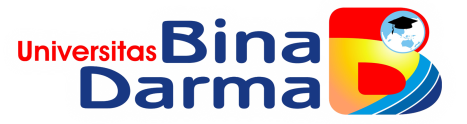 RENCANA PEMBELAJARAN SEMESTER (SEMESTER LESSON PLAN)Nomor DokFRM/KUL/01/02 RENCANA PEMBELAJARAN SEMESTER (SEMESTER LESSON PLAN)Nomor Revisi 02RENCANA PEMBELAJARAN SEMESTER (SEMESTER LESSON PLAN)Tgl. Berlaku 1 Januari 2018 RENCANA PEMBELAJARAN SEMESTER (SEMESTER LESSON PLAN)Klausa ISO 7.5.1 & 7.5.5Disusun oleh (Prepared by)Diperiksa oleh (Checked by)Disetujui oleh (Approved by)Tanggal Validasi (Valid date)Ir, Nina Paramytha IS. MT.Ir, Nina Paramytha IS. MT.DR. Ir. FirdausCapaian Pembelajaran Lulusan (CPL)(Programme Learning Outcomes)SOFT SKILLSOFT SKILLSOFT SKILLCapaian Pembelajaran Lulusan (CPL)(Programme Learning Outcomes)SikapS03S06S08S09Berkontribusi dalam peningkatan mutu kehidupan bermasyarakat, berbangsa, bernegara, dan kemajuan peradaban berdasarkan Pancasila; Bekerja sama dan memiliki kepekaan sosial serta kepedulian terhadap masyarakat dan lingkungan;Menginternalisasi nilai, norma, dan etika akademik;Menunjukkan sikap bertanggungjawab atas pekerjaan di bidang keahliannya secara mandiri;HARD SKILLHARD SKILLHARD SKILLKeterampilam UmumKU1Mampu menerapkan pemikiran logis, kritis, sistematis, dan inovatif dalam konteks pengembangan atau implementasi ilmu pengetahuan dan teknologi yang memperhatikan dan menerapkan nilai humaniora yang sesuai dengan bidang keahliannya;Keterampilam UmumKU2KU4Mampu menunjukkan kinerja mandiri, bermutu, dan terukur;Mampu mengambil keputusan secara tepat dalam konteks penyelesaian masalah di bidang keahliannya, berdasarkan hasil analisis informasi dan data;KKNIK01K02K04Mampu mengaplikasikan bidang keahliannya dan memanfaatkan IPTEKS pada bidangnya dalam penyelesaian masalah serta mampu beradaptasi terhadap situasi yang dihadapiMenguasai konsep teoritis bidang pengetahuan tertentu secara umum dan konsep teoritis bagian khusus dalam bidang pengetahuan tersebut secara mendalam, serta mampu memformulasikan penyelesaian masalah prosedural;Bertanggungjawab pada pekerjaan sendiri dan dapat diberi tanggung jawab atas pencapaian hasil kerja	Keterampilan KhususKK1Mampu menerapkan matematika, sains, dan prinsip-prinsip rekayasa (engineering principles) untuk membuat atau memodifikasi model rekayasa sistem tenaga listrik, sistem kontrol, atau sistem elektronikaPengetahuanP01P03P05Menguasai konsep teoretis sains alam secara	umum;Menguasai prinsip aplikasi matematika rekayasa secara mendalam;Menguasai konsep dan prinsip pelestarian lingkungan; menguasai	konsep	dan prinsip	keselamatan dan kesehatan kerja di laboratorium dan di lapangan.Capaian Pembelajaran Mata Kuliah (CPMK)(Course Learning Outcomes)CPMK 1CPMK 2CPMK 3CPMK 4CPMK 5CPMK 6Mampu menyelesaikan masalah Fisika Mekanika yang berkaitan dengan bidang keahlian Teknik Elektro berdasarkan pemikiran logis, kritis, sistematis, dan inovatif secara mandiri; [S03, KU1. KU2, KK1, P01, P03, P05]Mampu menyelesaikan soal – soal yang diberikan sesuai dengan kaidah dan hukum yang berlaku; [S09, KU1, KU2, K02, K04, KK1, KK3, P01, P05]Mampu menguasai Hukum – Hukum Fisika Mekanika dan Optik yang diberikan secara umum; [KU1, KU5, K01, K02, KK1, P01, P05]Mampu menguasai perkembangan ilmu Fisika Mekanika dan Optik secara umum, khususnya yang berkaitan dengan Teknik Elektro;  [KU1, K01, K02, KK1, P01, P05] Mampu mengidentifikasi akar permasalahan secara komprehensif, dapat mencari solusi secara tepat yang dapat dipertanggungjawabkan berdasarkan kaidah, tata cara dan etika ilmiah serta mengaplikasikan serta menganalisa hasil solusi tersebut; [S09, KU1, K01, K02, KK1, P01, P05] Mampu bekerja sama, bertanggung jawab, serta memiliki rasa percaya diri yang tinggi untuk memecahkan setiap persoalan Fisika Mekanika dan Optik yang berkaitan dengan Teknik Elektro. [S09, KU1, K01, K02, KK1, P01, P05]Mampu menyelesaikan masalah Fisika Mekanika yang berkaitan dengan bidang keahlian Teknik Elektro berdasarkan pemikiran logis, kritis, sistematis, dan inovatif secara mandiri; [S03, KU1. KU2, KK1, P01, P03, P05]Mampu menyelesaikan soal – soal yang diberikan sesuai dengan kaidah dan hukum yang berlaku; [S09, KU1, KU2, K02, K04, KK1, KK3, P01, P05]Mampu menguasai Hukum – Hukum Fisika Mekanika dan Optik yang diberikan secara umum; [KU1, KU5, K01, K02, KK1, P01, P05]Mampu menguasai perkembangan ilmu Fisika Mekanika dan Optik secara umum, khususnya yang berkaitan dengan Teknik Elektro;  [KU1, K01, K02, KK1, P01, P05] Mampu mengidentifikasi akar permasalahan secara komprehensif, dapat mencari solusi secara tepat yang dapat dipertanggungjawabkan berdasarkan kaidah, tata cara dan etika ilmiah serta mengaplikasikan serta menganalisa hasil solusi tersebut; [S09, KU1, K01, K02, KK1, P01, P05] Mampu bekerja sama, bertanggung jawab, serta memiliki rasa percaya diri yang tinggi untuk memecahkan setiap persoalan Fisika Mekanika dan Optik yang berkaitan dengan Teknik Elektro. [S09, KU1, K01, K02, KK1, P01, P05]Komponen PenilaianPersentaseCPMKCPMKCPMKCPMKCPMKKomponen PenilaianPersentase12345Tugas Mandiri: Soal - soal elektrostatika5√Tugas Mandiri: potensial listrik dan kaasitor5√Tatap Muka 1 (Mandiri)5√√Tatap Muka 2 (Mandiri)5√√UTS (online)20√√Tugas Mandiri: GGL induksi dan induktansi10√√Tugas Mandiri : sifat opttik gelombang elektromagnetik10√√√Kuis: materi teori relavitas khusus10√√√UAS: mengaplikasikan fisika listrik magnet untuk menyelesaikan masalah kelistrikan dilingkungannya. (4C)30√√√√√100Pokok Bahasan (Subject)Mingg. Ke-Sub CPMK(Kemampuan akhir yang direncanakan)Metode PenilaianMetode PenilaianMetode PenilaianBahan Kajian(Materi Pembelajaran)Metode dan strategiPembelajaranBeban WaktuPembelajaranPengalamanBelajar MahasiswaMediaPembelajaranFasilitatorSumber Belajar(Learning Resource)Pokok Bahasan (Subject)Mingg. Ke-Sub CPMK(Kemampuan akhir yang direncanakan)Indikator(Indicator)KomponenBobot(%)Bahan Kajian(Materi Pembelajaran)Metode dan strategiPembelajaranBeban WaktuPembelajaranPengalamanBelajar MahasiswaMediaPembelajaranFasilitatorSumber Belajar(Learning Resource)Kuliah (1):Tatap MukaElektrostatikaMahasiswa memahami butir-butir penyusunan materi serta sifat kelistrikkannya, hakekat konduktor dan dielektrikMahasiswa memahami kuat medan listrik berdasarkan gaya coulomb dan hukum gaus.Mahasiswa mampu memahami konsep dari hukum Coulomb dan hukum gaussMahasiswa mampu menjabarkan dan menerapkan persamaan hukum gauss untuk berbagai sistem distribusi muatan listrikMahasiswa mampu menjelaskan perbedaan antara hukum coulumb dan hukum gaussKehadiran, Diskusi, Tanya Jawab, latihan dan tugas3ElaetrostatikaGaya CoulombMedan ListrikHukum GaussKuliah, Diskusi, Tanya Jawab di kelas, latihan dan tugasBelajar materi di kelas (offline):3 x 50 menit Belajar Mandiri dan Tugas Terstruktur: 3 x 120 menit Berdiskusi secara sinkron melalui media pembelajaran, dan di kelas Zoom, Google Meet, Youtube, elearning Bina Darma.Rekaman Youtube disediakan di BTVIr. Nina Paramitha IS, M.Sc.Idem Buku SumberKuliah (2):Tatap MukaPotensial Listrik Mahasiswa dapat menentukan medan listrik oleh distribusi muatan titik.Mahasiswa dapat menentukan medan listrik oleh benda kontinu.Mahasiswa dapat menggunakan Hukum Gauss untuk menentukan medan listrik oleh benda bermuatan.Mahasiswa dapat memahami konsep dari potensial listrikMahasiswa mampu menjelaskan tentang energi potensial, potensial listrikKehadiran, Diskusi, Tanya Jawab, latihan dan tugas3Potensial Listrik Energi PotensialPotensial ListrikBahan dielektrikKuliah, Diskusi, Tanya Jawab di kelas, latihan dan tugasBelajar materi di kelas (offline):3 x 50 menit Belajar Mandiri dan Tugas Terstruktur: 3 x 120 menit Berdiskusi Berdiskusi secara sinkron melalui media pembelajaran, dan di kelasZoom, Google Meet, Youtube, elearning Bina Darma.Rekaman Youtube disediakan di BTVIr. Nina Paramitha IS, M.Sc.Idem Buku SumberKuliah (3):Tatap Muka Listrik Arus SearahMahasiswa mampu memahami konsep arus dan mampu menghitung besaran-besaran dalam rangkaian arus searah.Ketepatan menjelaskan konsep arus dan hukum ohm; Ketepatan menjelaskan arus dan tegangan dalam rangkaian terbuka ataupun tertutup;Ketepatan menjelaskan Hukum kirchoffKetepatan menghitung penyelesaian soalsoal yang berkaitan dengan arus searah;Kehadiran, Diskusi, Tanya Jawab, latihan dan tugas3Listrik Arus SearahArus searah, hukum ohm dan hukum kirchoffKuliah, Diskusi, Tanya Jawab di kelas, latihan dan tugasBelajar materi di kelas (offline):3 x 50 menit Belajar Mandiri dan Tugas Terstruktur: 3 x 120 menit Berdiskusi secara sinkron melalui media pembelajaran, dan di kelasZoom, Google Meet, Youtube, elearning Bina Darma.Rekaman Youtube disediakan di BTVIr. Nina Paramitha IS, M.Sc.Idem Buku SumberKuliah (4): ElearningKapasitor dan KapasitansiMahasiswa mampu memahami Kapasitor dan KapasitansiMahasiswa mampu mengukur besaran dari kapasitorMahasiswa mampu menjelaskan macam-maam kapasitansiKetepatan menjelaskan kapasitor dan kapasitansiKehadiran, Diskusi, Tanya Jawab, latihan dan tugas (kuis)5Kapasitor dan kapasitansiKapasotir Macam-macam Kapasitor dan kapasitansiEnergi dalam kapasitorKuliah Melalui Elearning, Diskusi Dalam Forum,Latihan Soal- Soal dan testMengerjakan soal kuis di elearning:3 x 50 menitBelajar Mandiri dan Tugas Terstruktur: 3 x 120 menit Berdiskusi secara sinkron melalui media pembelajaran, dan melalui Forum Diskusi dielearning Bina DarmaZoom, Google Meet, Youtube, elearning Bina Darma.Rekaman Youtube disediakan di BTVIr. Nina Paramitha IS, M.Sc.Idem Buku SumberKuliah (5): ElearningArus dan HambatanMemahami arus dan hambatan yang terjadiMahasiswa mampumenjelaskan macam-macam arus dan hambatanMahasiswa mampu menggunakan hukum ohmKetepatan menjelaskan Arus dan Hambatan serta hukum yang di pakai Kehadiran, Diskusi, Tanya Jawab, latihan dan tugas5Arus dan HambatanArus ListrikMacam-macam arusHambatan dan jenis hambatanHukum OHMKuliah Melalui Elearning, Diskusi Dalam Forum,Latihan Soal- Soal Belajar materi di elearning:3 x 50 menitBelajar Mandiri dan Tugas Terstruktur: 3 x 120 menitBerdiskusi secara sinkron melalui media pembelajaran, dan melalui Forum Diskusi dielearning Bina DarmaZoom, Google Meet, Youtube, elearning Bina Darma.Rekaman Youtube disediakan di BTVIr. Nina Paramitha IS, M.Sc.Idem Buku SumberKuliah (6): ElearningQuiz1. Mampu menerapkan konsep dari elektrostatika, potensial listrik, kapasitor dan kapasitansi, serta arus dan hambatanKetepatan pemilihan metoda dan hukum fisika dalam menyelesaikan tugas/kuis yang diberikanKehadiran, Diskusi, Tanya Jawab, latihan dan tugas3Latihan soal dari perkuliahan pada pertemuan minggu 1 s/d 5Kuliah Melalui Elearning, Diskusi Dalam Forum,Latihan Soal- SoalBelajar materi di elearning:3 x 50 menitBelajar Mandiri dan Tugas Terstruktur: 3 x 120 menit Berdiskusi secara sinkron melalui media pembelajaran, dan melalui Forum Diskusi di elearning Bina DarmaZoom, Google Meet, Youtube, elearning Bina Darma.Rekaman Youtube disediakan di BTVIr. Nina Paramitha IS, M.Sc.Idem Buku SumberKuliah (7): Tatap MukaMedan Magnet 1. Mampu menjelaskan medan magnet dan gaya magnet2. mampu menjelaskan momen pada magnetikKetepatan menjelaskan dan mampu merumuskan medan magnetKehadiran, Diskusi, Tanya Jawab, latihan dan tugas3Medan MagnetMedan MagnetGaya magnet dan gaya elektrostatikGerak pertikel bermuatan dalam medan magnetGaya magnet pada kawat berarusKuliah Melalui Elearning, Diskusi Dalam Forum,Latihan Soal- SoalBelajar materi di kelas (offline):3 x 50 menit Belajar Mandiri dan Tugas Terstruktur: 3 x 120 menit  Berdiskusi secara sinkron melalui media pembelajaran, dan di kelasZoom, Google Meet, Youtube, elearning Bina Darma.Rekaman Youtube disediakan di BTVIr. Nina Paramitha IS, M.Sc.Idem Buku SumberKuliah (8):Tatap MukaMedan Magnet (Lanjutan)1. Mampu menyelesaikan masalah gerak melingkar, koordinator polar dan gerak melingkar, hukum-hukum newton dan dinamika gerak melingkar (B4)Ketepatan pemilihan metoda dan hukum-hukum newton dalam menyelesaikan ujian yang diberikanUjian Tengah Semester20Materi Besaran dan Satuan, , Kinematika, Dinamika Dan GayaUjian Tengah semester di kelasMengerjakan Ujian Tengah Semester di kelas (offline):3 x 50 menit Belajar Mandiri dan Tugas Terstruktur: 3 x 120 menit Berdiskusi secara sinkron melalui media pembelajaran, Berdiskusi melalui Forum Diskusi di elearning Bina DarmaZoom, Google Meet, Youtube, elearning Bina Darma.Rekaman Youtube disediakan di BTVIr. Nina Paramitha IS, M.Sc.Idem Buku SumberKuliah (9): Teori Induksi dan Induktansi1. Menjelaskan momen gaya yang bekerja pada sebuah benda2. Mampu menjelaskan momentum sudut berdasarkan kekekalan momentum sudut (B2)3. Menerapkan Konsep dari Rotasi secara tepat untuk kasus yang dihadapi dalam kehidupan sehari-hari (C2)Ketepatan menjelaskan dan mampu merumuskan gerak rotasi di sekitar sumbuKetepatan dalam menjabarkan dan menganalisis momentum sudut sebuah benda bersarkan kekekalan momentum sudutKetepatan dalam menjelaskan tranlasi dan rotasiKehadiran, Diskusi, Tanya Jawab, latihan dan tugas5Rotasi Kinematika Momen gaya dan momen inersiaKekekalan momentum sudutEnergi kinetik rotasi;Perpaduan gerak translasi dan rotasiKuliah Melalui Elearning, Diskusi Dalam Forum,Latihan Soal- SoalBelajar materi di elearning:3 x 50 menitBelajar Mandiri dan Tugas Terstruktur: 3 x 120 menit Berdiskusi secara sinkron melalui media pembelajaran, dan melalui Forum Diskusi di elearning Bina DarmaZoom, Google Meet, Youtube, elearning Bina Darma.Rekaman Youtube disediakan di BTVIr. Nina Paramitha IS, M.Sc.Idem Buku SumberKuliah (10):ElearningOsilasi EM dan Arus AC1. Mampu menjelaskan besaran-besarn osilasi, amplitudo, frekuensi, tetapan fasa (C2,A3)Ketetapan dalam menjelaskan besara-besaran osilasi, amplitudo, frekuensi, tetapan fasaKetetapan dalam menganalisis teori osilasi harmonik.Kehadiran, Diskusi, Tanya Jawab, latihan dan tugas3OsilasiOsilasi sistem benda-pegasOsilasi harmonik sederhanaEnergi dalam osilator harmonik sederhanaBandul matematis dan bandul fisiGerak harmonik teredamKuliah Melalui Elearning, Diskusi Dalam Forum,Latihan Soal- SoalBelajar materi di elearning:3 x 50 menitBelajar Mandiri dan Tugas Terstruktur: 3 x 120 menitBerdiskusi secara sinkron melalui media pembelajaran,dan melalui Forum Diskusi di elearning Bina DarmaZoom, Google Meet, Youtube, elearning Bina Darma.Rekaman Youtube disediakan di BTVIr. Nina Paramitha IS, M.Sc.Idem Buku SumberKuliah (11):ElearningUTSMenerapkan  konsep Kekekalan Momentum dan Rotasi dalam menyelesaikan tugas yang deberikan. (C2)Ketepatan penerapan konsep Dinamika, Gaya, Momentum, dan Rotasi dalam menyelesaikan tugas yang deberikanKehadiran, Diskusi, Tanya Jawab, latihan dan tugas3Latihan soal dari perkuliahan pada pertemuan minggu 6 sampai dengan 10Kuliah Melalui Elearning, Diskusi Dalam Forum,Latihan Soal- SoalBelajar materi di elearning:3 x 50 menitBelajar Mandiri dan Tugas Terstruktur: 3 x 120 menit Berdiskusi secara sinkron melalui media pembelajaran, dan melalui Forum Diskusi di elearning Bina DarmaZoom, Google Meet, Youtube, elearning Bina Darma.Rekaman Youtube disediakan di BTVIr. Nina Paramitha IS, M.Sc.Idem Buku SumberKuliah (12): ElearningPersamaan MaxwellMampu menjelaskan besaran-besaran gelombangMampu membedakan arah getar dan arah jalarMampu mencari persamaan gelombang transmisiMampu mencari perbedaan fasa duah buah gelombang.(C2, A3)Ketepatan dalam menjelaskan dan merumuskan karakteristik dan macam-macam gerak gelombangKetepatan menganalisa energi yang ditranmisikan oleh gelombangKehadiran, Diskusi, Tanya Jawab, latihan dan tugas5GelombangKarekteristik gerak gelombangMacam-macam gelombangEnergi yang ditransmisikan oleh gelombangPersamaan gelombangKuliah Melalui Elearning, Diskusi Dalam Forum,Latihan Soal- SoalBelajar materi di elearning:3 x 50 menitBelajar Mandiri dan Tugas Terstruktur: 3 x 120 menitBerdiskusi secara sinkron melalui media pembelajaran,dan melalui Forum Diskusi di elearning Bina DarmaZoom, Google Meet, Youtube, elearning Bina Darma.Rekaman Youtube disediakan di BTVIr. Nina Paramitha IS, M.Sc.Idem Buku SumberKuliah (13):Tatap Muka InterferensiMampu menjelaskan hasil interferensi 2 atau lebih dua gelombang.Memahami peristiwa difraksi dan mampu mencari besaran-besaran gelombang, lebar celah, dan pola difraksiMampu menganalisa posisi-posisi (C3, A4)Ketepatan penerapan konsep pantulan dan transmisi gelombangMenganalisa interferensi dan difraksi dari gelombangKehadiran, Diskusi, Tanya Jawab, latihan dan tugas3Prinsip superposisiPantulan dan transmisi gelombangInterferensi dan difraksiGelombang berdiri dan resonansiKuliah, Diskusi, Tanya Jawab di kelas, latihan dan tugasBelajar materi di kelas (offline):3 x 50 menit Belajar Mandiri dan Tugas Terstruktur: 3 x 120 menitBerdiskusi secara sinkron melalui media pembelajaran, dan di kelasZoom, Google Meet, elearning Bina Darma.Rekaman Youtube disediakan di BTVIr. Nina Paramitha IS, M.Sc.Idem Buku SumberKuliah (14):Tatap Muka DifraksiMampu membedakan gerak benda padat dan fluida serta efek peerubahan suhu oada suatu benda atau sistem.(B2)Mampu menerapkan konsep dari Fluida dan Kalor dalam kehidupan sehari-hari (C2)Ketepatan penerapan konsep dari hukum-hukum yang ada di fluidaMampu menganalisa perubahan fase yang berhubungan dengan fisika mekanikaKehadiran, Diskusi, Tanya Jawab, latihan dan tugas3FluidaMasa JenisHukum PascalHukum KontinyuitasHukum BermouliKalorSuhuPerubahan FaseKuliah, Diskusi, Tanya Jawab di kelas, latihan dan tugasBelajar materi di kelas (offline):3 x 50 menit Belajar Mandiri dan Tugas Terstruktur: 3 x 120 menitBerdiskusi secara sinkron melalui media pembelajaran, dan di kelasZoom, Google Meet, Youtube, elearning Bina Darma.Rekaman Youtube disediakan di BTVIr. Nina Paramitha IS, M.Sc.Idem Buku SumberKuliah (15):Tatap Muka Fisika ModernMampu mengetahui hukum-hukum gas dan termodinamika (B2)Mampu menerapkan konsep Hukum-hukum gas dan termodinamika dalam kehidupan sehari-hari (C2)Ketepatan penerapan konsep dari hukum-hukum gas dan termodinamika yang berhubungan dengan fisika mekanikaKehadiran, Diskusi, Tanya Jawab, latihan dan tugas3GasHukum-hukum gasTeori Kinetik Gas IdealEnergi dalam Gas IdealTermodinamikaSistem dan LingkunganHukum I TermodinamikaHukum Termodinamika IIKuliah, Diskusi, Tanya Jawab di kelas, latihan dan tugasBelajar materi di kelas (offline):3 x 50 menit Belajar Mandiri dan Tugas Terstruktur: 3 x 120 menitBerdiskusi secara sinkron melalui media pembelajaran, dan di kelasZoom, Google Meet, Youtube, elearning Bina Darma.Rekaman Youtube disediakan di BTVIr. Nina Paramitha IS, M.Sc.Idem Buku SumberKuliah (16):Tatap MukaUjian Akhir Semester (UAS)Mampu menyelesaikan masalah Besaran dan Satuan, Kinematika, Dinamika, Gelombang, Osilasi, Kekekalan Momentum dan Fluida dan Kalor dalam menyelesaikan berbagai bidang ilmu elektronika (B4)Ketepatan pemilihan metoda dan hukum matematika dalam menyelesaikan soal ujian diberikanUjian Akhir Semester 30Materi yang telah di bahas sebelumnyaUjianTertulis di kelasUjian di kelas (offline):3 x 50 menit Penyelesaian SoalUjianZoom, Google Meet, Youtube, elearning Bina Darma.Rekaman Youtube disediakan di BTVIr. Nina Paramitha IS, M.Sc.Idem Buku Sumber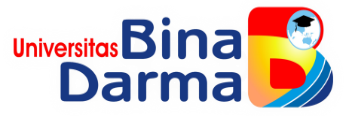 SATUAN ACARA PEMBELAJARAN (LESSON UNIT)Nomor DokFRM/KUL/01/03SATUAN ACARA PEMBELAJARAN (LESSON UNIT)Nomor Revisi 00SATUAN ACARA PEMBELAJARAN (LESSON UNIT)Tgl. Berlaku 1 Januari 2018 SATUAN ACARA PEMBELAJARAN (LESSON UNIT)Klausa ISO 7.5.1 & 7.5.5No.Kegiatan DosenKegiatan Mahasiswa1Menjelaskan tentang tujuan dan kegiatan pembelajaranMenyimak penjelasan dosen2Mengarahkan mahasiswa untuk melibatkan diri dan aktif dalam kegiatan pembelajaranMenyiapkan diri menerima materi yang akan disampaikan3Menjelaskan/membahas materi pembelajaranMenyimak penjelasan dosen dan mengajukan pertanyaan bila ada hal yang kurang jelas tentang materi yang dibahas4Menyimpulkan pembelajaranMenyimak kesimpulan5 Menutup materi pembelajaranMenyimakSATUAN ACARA PEMBELAJARAN (LESSON UNIT)Nomor DokFRM/KUL/01/03SATUAN ACARA PEMBELAJARAN (LESSON UNIT)Nomor Revisi 00SATUAN ACARA PEMBELAJARAN (LESSON UNIT)Tgl. Berlaku 1 Januari 2018 SATUAN ACARA PEMBELAJARAN (LESSON UNIT)Klausa ISO 7.5.1 & 7.5.5No.Kegiatan DosenKegiatan Mahasiswa1Menjelaskan tentang tujuan dan kegiatan pembelajaranMenyimak penjelasan dosen2Mengarahkan mahasiswa untuk melibatkan diri dan aktif dalam kegiatan pembelajaranMenyiapkan diri menerima materi yang akan disampaikan3Menjelaskan/membahas materi pembelajaranMenyimak penjelasan dosen dan mengajukan pertanyaan bila ada hal yang kurang jelas tentang materi yang dibahas4Menyimpulkan pembelajaranMenyimak kesimpulan5 Menutup materi pembelajaranMenyimakSATUAN ACARA PEMBELAJARAN (LESSON UNIT)Nomor DokFRM/KUL/01/03SATUAN ACARA PEMBELAJARAN (LESSON UNIT)Nomor Revisi 00SATUAN ACARA PEMBELAJARAN (LESSON UNIT)Tgl. Berlaku 1 Januari 2018 SATUAN ACARA PEMBELAJARAN (LESSON UNIT)Klausa ISO 7.5.1 & 7.5.5No.Kegiatan DosenKegiatan Mahasiswa1Menjelaskan tentang tujuan dan kegiatan pembelajaranMenyimak penjelasan dosen2Mengarahkan mahasiswa untuk melibatkan diri dan aktif dalam kegiatan pembelajaranMenyiapkan diri menerima materi yang akan disampaikan3Menjelaskan/membahas materi pembelajaranMenyimak penjelasan dosen dan mengajukan pertanyaan bila ada hal yang kurang jelas tentang materi yang dibahas4Menyimpulkan pembelajaranMenyimak kesimpulan5 Menutup materi pembelajaranMenyimakSATUAN ACARA PEMBELAJARAN (LESSON UNIT)Nomor DokFRM/KUL/01/03SATUAN ACARA PEMBELAJARAN (LESSON UNIT)Nomor Revisi 00SATUAN ACARA PEMBELAJARAN (LESSON UNIT)Tgl. Berlaku 1 Januari 2018 SATUAN ACARA PEMBELAJARAN (LESSON UNIT)Klausa ISO 7.5.1 & 7.5.5No.Kegiatan DosenKegiatan Mahasiswa1Menjelaskan tentang tujuan dan kegiatan pembelajaranMenyimak penjelasan dosen2Mengarahkan mahasiswa untuk melibatkan diri dan aktif dalam kegiatan pembelajaranMenyiapkan diri menerima materi yang akan disampaikan3Menjelaskan/membahas materi pembelajaranMenyimak penjelasan dosen dan mengajukan pertanyaan bila ada hal yang kurang jelas tentang materi yang dibahas4Menyimpulkan pembelajaranMenyimak kesimpulan5 Menutup materi pembelajaranMenyimakSATUAN ACARA PEMBELAJARAN (LESSON UNIT)Nomor DokFRM/KUL/01/03SATUAN ACARA PEMBELAJARAN (LESSON UNIT)Nomor Revisi 00SATUAN ACARA PEMBELAJARAN (LESSON UNIT)Tgl. Berlaku 1 Januari 2018 SATUAN ACARA PEMBELAJARAN (LESSON UNIT)Klausa ISO 7.5.1 & 7.5.5No.Kegiatan DosenKegiatan Mahasiswa1Menjelaskan tentang tujuan dan kegiatan pembelajaranMenyimak penjelasan dosen2Mengarahkan mahasiswa untuk melibatkan diri dan aktif dalam kegiatan pembelajaranMenyiapkan diri menerima materi yang akan disampaikan3Menjelaskan/membahas materi pembelajaranMenyimak penjelasan dosen dan mengajukan pertanyaan bila ada hal yang kurang jelas tentang materi yang dibahas4Menyimpulkan pembelajaranMenyimak kesimpulan5 Menutup materi pembelajaranMenyimakSATUAN ACARA PEMBELAJARAN (LESSON UNIT)Nomor DokFRM/KUL/01/03SATUAN ACARA PEMBELAJARAN (LESSON UNIT)Nomor Revisi 00SATUAN ACARA PEMBELAJARAN (LESSON UNIT)Tgl. Berlaku 1 Januari 2018 SATUAN ACARA PEMBELAJARAN (LESSON UNIT)Klausa ISO 7.5.1 & 7.5.5No.Kegiatan DosenKegiatan Mahasiswa1Menjelaskan tentang tujuan dan kegiatan pembelajaranMenyimak penjelasan dosen2Mengarahkan mahasiswa untuk melibatkan diri dan aktif dalam kegiatan pembelajaranMenyiapkan diri menerima materi yang akan disampaikan3Menjelaskan/membahas materi pembelajaranMenyimak penjelasan dosen dan mengajukan pertanyaan bila ada hal yang kurang jelas tentang materi yang dibahas4Menyimpulkan pembelajaranMenyimak kesimpulan5 Menutup materi pembelajaranMenyimakSATUAN ACARA PEMBELAJARAN (LESSON UNIT)Nomor DokFRM/KUL/01/03SATUAN ACARA PEMBELAJARAN (LESSON UNIT)Nomor Revisi 00SATUAN ACARA PEMBELAJARAN (LESSON UNIT)Tgl. Berlaku 1 Januari 2018 SATUAN ACARA PEMBELAJARAN (LESSON UNIT)Klausa ISO 7.5.1 & 7.5.5No.Kegiatan DosenKegiatan Mahasiswa1Menjelaskan tentang tujuan dan kegiatan pembelajaranMenyimak penjelasan dosen2Mengarahkan mahasiswa untuk melibatkan diri dan aktif dalam kegiatan pembelajaranMenyiapkan diri menerima materi yang akan disampaikan3Menjelaskan/membahas materi pembelajaranMenyimak penjelasan dosen dan mengajukan pertanyaan bila ada hal yang kurang jelas tentang materi yang dibahas4Menyimpulkan pembelajaranMenyimak kesimpulan5 Menutup materi pembelajaranMenyimakSATUAN ACARA PEMBELAJARAN (LESSON UNIT)Nomor DokFRM/KUL/01/03SATUAN ACARA PEMBELAJARAN (LESSON UNIT)Nomor Revisi 00SATUAN ACARA PEMBELAJARAN (LESSON UNIT)Tgl. Berlaku 1 Januari 2018 SATUAN ACARA PEMBELAJARAN (LESSON UNIT)Klausa ISO 7.5.1 & 7.5.5No.Kegiatan DosenKegiatan Mahasiswa1Menjelaskan tentang tujuan dan kegiatan pembelajaranMenyimak penjelasan dosen2Mengarahkan mahasiswa untuk melibatkan diri dan aktif dalam kegiatan pembelajaranMenyiapkan diri menerima materi yang akan disampaikan3Menjelaskan/membahas materi pembelajaranMenyimak penjelasan dosen dan mengajukan pertanyaan bila ada hal yang kurang jelas tentang materi yang dibahas4Menyimpulkan pembelajaranMenyimak kesimpulan5 Menutup materi pembelajaranMenyimakSATUAN ACARA PEMBELAJARAN (LESSON UNIT)Nomor DokFRM/KUL/01/03SATUAN ACARA PEMBELAJARAN (LESSON UNIT)Nomor Revisi 00SATUAN ACARA PEMBELAJARAN (LESSON UNIT)Tgl. Berlaku 1 Januari 2018 SATUAN ACARA PEMBELAJARAN (LESSON UNIT)Klausa ISO 7.5.1 & 7.5.5No.Kegiatan DosenKegiatan Mahasiswa1Menjelaskan tentang tujuan dan kegiatan pembelajaranMenyimak penjelasan dosen2Mengarahkan mahasiswa untuk melibatkan diri dan aktif dalam kegiatan pembelajaranMenyiapkan diri menerima materi yang akan disampaikan3Menjelaskan/membahas materi pembelajaranMenyimak penjelasan dosen dan mengajukan pertanyaan bila ada hal yang kurang jelas tentang materi yang dibahas4Menyimpulkan pembelajaranMenyimak kesimpulan5 Menutup materi pembelajaranMenyimakSATUAN ACARA PEMBELAJARAN (LESSON UNIT)Nomor DokFRM/KUL/01/03SATUAN ACARA PEMBELAJARAN (LESSON UNIT)Nomor Revisi 00SATUAN ACARA PEMBELAJARAN (LESSON UNIT)Tgl. Berlaku 1 Januari 2018 SATUAN ACARA PEMBELAJARAN (LESSON UNIT)Klausa ISO 7.5.1 & 7.5.5No.Kegiatan DosenKegiatan Mahasiswa1Menjelaskan tentang tujuan dan kegiatan pembelajaranMenyimak penjelasan dosen2Mengarahkan mahasiswa untuk melibatkan diri dan aktif dalam kegiatan pembelajaranMenyiapkan diri menerima materi yang akan disampaikan3Menjelaskan/membahas materi pembelajaranMenyimak penjelasan dosen dan mengajukan pertanyaan bila ada hal yang kurang jelas tentang materi yang dibahas4Menyimpulkan pembelajaranMenyimak kesimpulan5 Menutup materi pembelajaranMenyimakSATUAN ACARA PEMBELAJARAN (LESSON UNIT)Nomor DokFRM/KUL/01/03SATUAN ACARA PEMBELAJARAN (LESSON UNIT)Nomor Revisi 00SATUAN ACARA PEMBELAJARAN (LESSON UNIT)Tgl. Berlaku 1 Januari 2018 SATUAN ACARA PEMBELAJARAN (LESSON UNIT)Klausa ISO 7.5.1 & 7.5.5No.Kegiatan DosenKegiatan Mahasiswa1Menjelaskan tentang tujuan dan kegiatan pembelajaranMenyimak penjelasan dosen2Mengarahkan mahasiswa untuk melibatkan diri dan aktif dalam kegiatan pembelajaranMenyiapkan diri menerima materi yang akan disampaikan3Menjelaskan/membahas materi pembelajaranMenyimak penjelasan dosen dan mengajukan pertanyaan bila ada hal yang kurang jelas tentang materi yang dibahas4Menyimpulkan pembelajaranMenyimak kesimpulan5 Menutup materi pembelajaranMenyimakSATUAN ACARA PEMBELAJARAN (LESSON UNIT)Nomor DokFRM/KUL/01/03SATUAN ACARA PEMBELAJARAN (LESSON UNIT)Nomor Revisi 00SATUAN ACARA PEMBELAJARAN (LESSON UNIT)Tgl. Berlaku 1 Januari 2018 SATUAN ACARA PEMBELAJARAN (LESSON UNIT)Klausa ISO 7.5.1 & 7.5.5No.Kegiatan DosenKegiatan Mahasiswa1Menjelaskan tentang tujuan dan kegiatan pembelajaranMenyimak penjelasan dosen2Mengarahkan mahasiswa untuk melibatkan diri dan aktif dalam kegiatan pembelajaranMenyiapkan diri menerima materi yang akan disampaikan3Menjelaskan/membahas materi pembelajaranMenyimak penjelasan dosen dan mengajukan pertanyaan bila ada hal yang kurang jelas tentang materi yang dibahas4Menyimpulkan pembelajaranMenyimak kesimpulan5 Menutup materi pembelajaranMenyimakSATUAN ACARA PEMBELAJARAN (LESSON UNIT)Nomor DokFRM/KUL/01/03SATUAN ACARA PEMBELAJARAN (LESSON UNIT)Nomor Revisi 00SATUAN ACARA PEMBELAJARAN (LESSON UNIT)Tgl. Berlaku 1 Januari 2018 SATUAN ACARA PEMBELAJARAN (LESSON UNIT)Klausa ISO 7.5.1 & 7.5.5No.Kegiatan DosenKegiatan Mahasiswa1Menjelaskan tentang tujuan dan kegiatan pembelajaranMenyimak penjelasan dosen2Mengarahkan mahasiswa untuk melibatkan diri dan aktif dalam kegiatan pembelajaranMenyiapkan diri menerima materi yang akan disampaikan3Menjelaskan/membahas materi pembelajaranMenyimak penjelasan dosen dan mengajukan pertanyaan bila ada hal yang kurang jelas tentang materi yang dibahas4Menyimpulkan pembelajaranMenyimak kesimpulan5 Menutup materi pembelajaranMenyimakDESKRIPSI TUGAS (Assignment Description)Nomor DokFRM/KUL/01/06DESKRIPSI TUGAS (Assignment Description)Nomor Revisi 00DESKRIPSI TUGAS (Assignment Description)Tgl. Berlaku 1 Januari 2018 DESKRIPSI TUGAS (Assignment Description)Klausa ISO 7.5.1 & 7.5.5DESKRIPSI TUGAS (Assignment Description)Nomor DokFRM/KUL/01/06DESKRIPSI TUGAS (Assignment Description)Nomor Revisi 00DESKRIPSI TUGAS (Assignment Description)Tgl. Berlaku 1 Januari 2018 DESKRIPSI TUGAS (Assignment Description)Klausa ISO 7.5.1 & 7.5.5DESKRIPSI TUGAS (Assignment Description)Nomor DokFRM/KUL/01/06DESKRIPSI TUGAS (Assignment Description)Nomor Revisi 00DESKRIPSI TUGAS (Assignment Description)Tgl. Berlaku 1 Januari 2018 DESKRIPSI TUGAS (Assignment Description)Klausa ISO 7.5.1 & 7.5.5DESKRIPSI TUGAS (Assignment Description)Nomor DokFRM/KUL/01/06DESKRIPSI TUGAS (Assignment Description)Nomor Revisi 00DESKRIPSI TUGAS (Assignment Description)Tgl. Berlaku 1 Januari 2018 DESKRIPSI TUGAS (Assignment Description)Klausa ISO 7.5.1 & 7.5.5DESKRIPSI TUGAS (Assignment Description)Nomor DokFRM/KUL/01/06DESKRIPSI TUGAS (Assignment Description)Nomor Revisi 00DESKRIPSI TUGAS (Assignment Description)Tgl. Berlaku 1 Januari 2018 DESKRIPSI TUGAS (Assignment Description)Klausa ISO 7.5.1 & 7.5.5DESKRIPSI TUGAS (Assignment Description)Nomor DokFRM/KUL/01/06DESKRIPSI TUGAS (Assignment Description)Nomor Revisi 00DESKRIPSI TUGAS (Assignment Description)Tgl. Berlaku 1 Januari 2018 DESKRIPSI TUGAS (Assignment Description)Klausa ISO 7.5.1 & 7.5.5DESKRIPSI TUGAS (Assignment Description)Nomor DokFRM/KUL/01/06DESKRIPSI TUGAS (Assignment Description)Nomor Revisi 00DESKRIPSI TUGAS (Assignment Description)Tgl. Berlaku 1 Januari 2018 DESKRIPSI TUGAS (Assignment Description)Klausa ISO 7.5.1 & 7.5.5DESKRIPSI TUGAS (Assignment Description)Nomor DokFRM/KUL/01/06DESKRIPSI TUGAS (Assignment Description)Nomor Revisi 00DESKRIPSI TUGAS (Assignment Description)Tgl. Berlaku 1 Januari 2018 DESKRIPSI TUGAS (Assignment Description)Klausa ISO 7.5.1 & 7.5.5DESKRIPSI TUGAS (Assignment Description)Nomor DokFRM/KUL/01/06DESKRIPSI TUGAS (Assignment Description)Nomor Revisi 00DESKRIPSI TUGAS (Assignment Description)Tgl. Berlaku 1 Januari 2018 DESKRIPSI TUGAS (Assignment Description)Klausa ISO 7.5.1 & 7.5.5